ПРОМЕЖУТОЧНАЯ АТТЕСТАЦИЯЗАЧЁТНАЯ ВЕДОМОСТЬ № _____Нулевая экзаменационная сессия 2015/2016  учебного года 4 семестрФорма обучения: очная  Курс: 2  Группа:206Факультет иностранных языков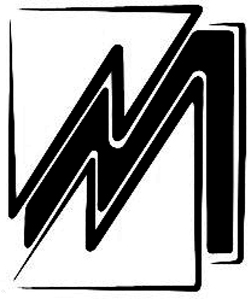 М и н о б р н а у к и    Р о с с и иФЕДЕРАЛЬНОЕ ГОСУДАРСТВЕННОЕ БЮДЖЕТНОЕ ОБРАЗОВАТЕЛЬНОЕ УЧРЕЖДЕНИЕ ВЫСШЕГО ПРОФЕССИОНАЛЬНОГО ОБРАЗОВАНИЯ«МОРДОВСКИЙ ГОСУДАРСТВЕННЫЙ УНИВЕРСИТЕТ им. Н. П. ОГАРЁВА»(ФГБОУ ВПО «МГУ им. Н.П. Огарёва»)М и н о б р н а у к и    Р о с с и иФЕДЕРАЛЬНОЕ ГОСУДАРСТВЕННОЕ БЮДЖЕТНОЕ ОБРАЗОВАТЕЛЬНОЕ УЧРЕЖДЕНИЕ ВЫСШЕГО ПРОФЕССИОНАЛЬНОГО ОБРАЗОВАНИЯ«МОРДОВСКИЙ ГОСУДАРСТВЕННЫЙ УНИВЕРСИТЕТ им. Н. П. ОГАРЁВА»(ФГБОУ ВПО «МГУ им. Н.П. Огарёва»)№п/пФамилия имя отчествостудента (полностью)ЭкзаменыЭкзаменыЭкзаменыЭкзаменыЭкзаменыЗачетыЗачетыЗачеты№п/пФамилия имя отчествостудента (полностью)Теоретическая фонетикаПрактический курс 1ИЯ Истор. практ. межд. обр. прост-ваПрактический курс 2ИЯ  Педагогическая антропологияИстория лит-ры страны 1 ИЯИнформ. техн. в препод.Физическая культура1Бахарев Сергей Вячеславович54555зачтенозачтенозачтено2Беляева Марина Михайловна44545зачтенозачтенозачтено3Борисова Ксения Евгеньевна54555зачтенозачтенозачтено4Бушукина Елена Александровна55555зачтенозачтенозачтено5Голова Ксения Романовна55555зачтенозачтенозачтено6Гущина Анна Алексеевна54555зачтенозачтенозачтено7Иванова Вера Константиновна54544зачтенозачтенозачтено8Илюйкина Евгения Юрьевна55554зачтенозачтенозачтено9Киселева Алена Алексеевна44554зачтенозачтенозачтено10Мадонова Анастасия Владимировна55555зачтенозачтенозачтеноЗаместитель декана по учебной работеВерещагина Л.В.Куратор группыСинепол О.А.